Formulário de Cadastro para acesso ao Sistema de Gestão de Publicações OficiaisÉ necessária a indicação de um usuário que será o REPRESENTANTE DO CONTRIBUINTE perante o sistema.O REPRESENTANTE, uma vez cadastrado, poderá cadastrar outros USUÁRIOS autorizados a enviarem matérias para publicação do Diário Oficial Eletrônico Minas Gerais, assim como definir o nível de permissão para cada um desses. Gentileza listar, no quadro abaixo, os dados de cada um desses usuários.O processo de cadastramento será realizado após recebimento da documentação, que deverá ser encaminhada para o e-mail diario@governo.mg.gov.br. Cada usuário receberá em seu e-mail, indicado na tabela abaixo, o login e senha para o primeiro acesso.Qualquer dúvida, entre em contato com a Diretoria de Editoração e Publicação (DEP), da Superintendência de Gestão do Diário Oficial (SGDOF).diario@governo.mg.gov.br          (31) 3915-0257, 3916-7052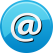 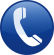 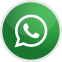 (Pessoa Jurídica – Usuário Responsável, indicado pelo responsável legal, para acessar o sistema)Pelo abaixo assinado, declaro estar ciente das obrigações perante a Superintendência de Gestão do Diário Oficial, e que é de responsabilidade exclusiva do representante indicado no item II a inclusão e exclusão de usuários autorizados a enviar matérias para publicação no Diário Oficial Eletrônico Minas Gerais. Nome da Cidade e dataNome e Assinatura do Responsável LegalI - Dados do Contratante:Tipo de Cadastro: Nome: Representante Legal: CNPJ / CPF:    Telefone: E-mail: End. Completo:                                                                              Nº: Bairro: CEP:  Cidade:  UF: II - Dados do Representante:Nome: E-mail:                                     Data de Nascimento: CPF:    RG:  Telefone: III - CiênciaIV - Cópias de Documentação NecessáriaIV - Cópias de Documentação NecessáriaIV - Cópias de Documentação NecessáriaPessoa FísicaPessoa JurídicaÓrgãos PúblicosFormulário de Cadastro PreenchidoFormulário de Cadastro PreenchidoFormulário de Cadastro PreenchidoCarteira de IdentidadeCarteira de IdentidadeOfício de Solicitação de cadastro de representante no sistemaCPFCPFCarteira de Identidade e CPF do responsável pela instituiçãoCNPJCNPJContrato SocialAta ou termo de posse do representante da instituiçãoUsuários autorizados a enviar matérias para Publicação:Nome: CPF:                                     Contato: E-mail:                                   Válido até:     Nome: CPF:                                     Contato: E-mail:                                   Válido até:     Nome: CPF:                                     Contato: E-mail:                                   Válido até:     Nome: CPF:                                     Contato: E-mail:                                   Válido até:     Nome: CPF:                                     Contato: E-mail:                                   Válido até:     Nome: CPF:                                     Contato: E-mail:                                   Válido até:     Nome: CPF:                                     Contato: E-mail:                                   Válido até:     Nome: CPF:                                     Contato: E-mail:                                   Válido até:     Nome: CPF:                                     Contato: E-mail:                                   Válido até:     